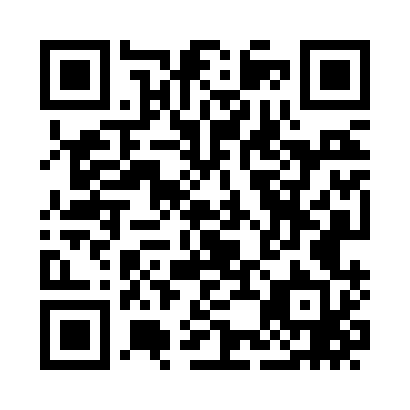 Prayer times for Amenia Union, New York, USASat 1 Jun 2024 - Sun 30 Jun 2024High Latitude Method: Angle Based RulePrayer Calculation Method: Islamic Society of North AmericaAsar Calculation Method: ShafiPrayer times provided by https://www.salahtimes.comDateDayFajrSunriseDhuhrAsrMaghribIsha1Sat3:415:2112:524:538:2310:032Sun3:415:2112:524:548:2410:043Mon3:405:2012:524:548:2410:054Tue3:395:2012:524:548:2510:065Wed3:395:2012:534:558:2610:076Thu3:385:2012:534:558:2610:087Fri3:385:1912:534:558:2710:098Sat3:375:1912:534:558:2810:109Sun3:375:1912:534:568:2810:1110Mon3:365:1912:544:568:2910:1111Tue3:365:1912:544:568:2910:1212Wed3:365:1912:544:568:3010:1313Thu3:365:1812:544:578:3010:1314Fri3:355:1812:544:578:3110:1415Sat3:355:1812:554:578:3110:1416Sun3:355:1912:554:578:3110:1517Mon3:355:1912:554:588:3210:1518Tue3:355:1912:554:588:3210:1519Wed3:355:1912:564:588:3210:1620Thu3:365:1912:564:588:3210:1621Fri3:365:1912:564:598:3310:1622Sat3:365:2012:564:598:3310:1623Sun3:365:2012:564:598:3310:1624Mon3:375:2012:574:598:3310:1625Tue3:375:2112:574:598:3310:1626Wed3:385:2112:575:008:3310:1627Thu3:385:2112:575:008:3310:1628Fri3:395:2212:575:008:3310:1629Sat3:395:2212:585:008:3310:1630Sun3:405:2312:585:008:3310:15